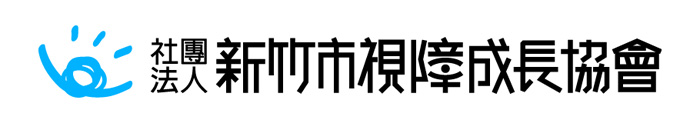 會訊 第11期      103/3/30                                                                       聯絡人：吳家馨                                                            電話： 5330091   親愛的會員朋友們：開始繳納102年度會費唷！   活動花絮會員大會今年的會員大會也圓滿成功！感謝各位參與的會員朋友及貴賓們，因為有您活動才能順利進行，今年的摸彩品相當豐富，每個人至少能得2樣禮品呢！沒能前來的會員朋友，明年的大會千萬不要再錯過了喔!生活重建今年生活重建課程也如火如荼的展開，內容有定向行動、盲用電腦、生活自理、點字，還有各種有趣的團體活動，請各位不要害羞，快快拿起電話向我們可愛的社工諮詢吧！先分享學員上課的精彩照片囉！偷偷預告一下，下期的會訊會有學員上完課的心得分享，敬請期待！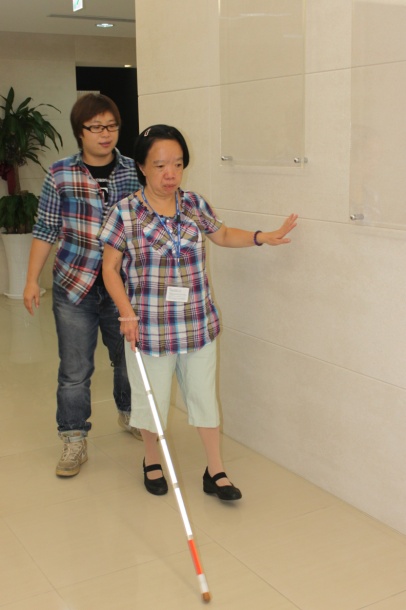 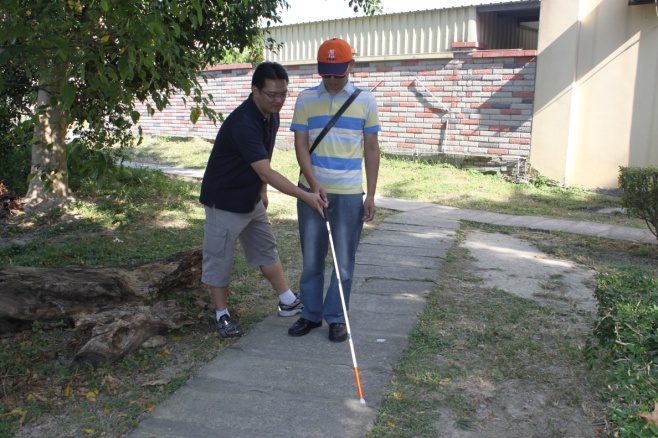 活動預告奏出心樂章：想和我不會愛你的大仁哥一樣自彈自唱嗎？覺得吉他太笨重不好攜帶嗎？現在最夯的就是烏克麗麗啦，滿足你的所有需求，教學課程將在年中開辦，請有興趣的朋友們，現在趕緊開始存錢買一把屬於自己的烏克麗麗吧，我們課程中見！建構視障者家庭網絡支持系統座談會：這個本協會的年度重頭戲豈容錯過呢？！今年邀請到了視障探險家明章建老師，除了會分享他如何賺到人生的第一桶金，還會跟大家介紹他歷年去過的各國風光，好奇視障者如何來去自如上山下海，那就一定得來囉！其他還有健康蔬食新概念，輔具新制上路申請的方式，及2位勇敢戰勝黑暗的生活重建學員經驗分享，如此精彩豐富的內容，請各位除了自己參加外，也帶親朋好友一起來參加，讓他們更親近各位的世界，5/5 身障大樓9樓，名額有限，快點拿起電話報名吧！請洽總幹事 吳家馨 或社工 洪雅鈴；電話：5330091§1-3月捐款芳名錄捐款人姓名金額捐款人姓名金額蔡淑惠2,000順奕有限公司60,000楊雅蓉2,000德安科技園區2期公寓大廈管理委員會10,000金敏文1,000張秀惠1,000莫淑蘭1,000南門按摩小站2,500吳世裕3,000彭營煲2,000溫鍵華2,000甘喜妙2,000金敏毅3,000劉廖泉3,000陳新文3,000張仁枝3,000蔡文松3,000康仕謙1,000杜金鳳2,000吳秋原2,000吳家馨2,000吳沛佩2,000林漢珍1,000謝秀錦2,000陳崇勝5000蔡金標2,000中華平等心社會扶正協會3,000梁政強500林育翎1,000合計34,000合計93,000本季捐款總額127,000